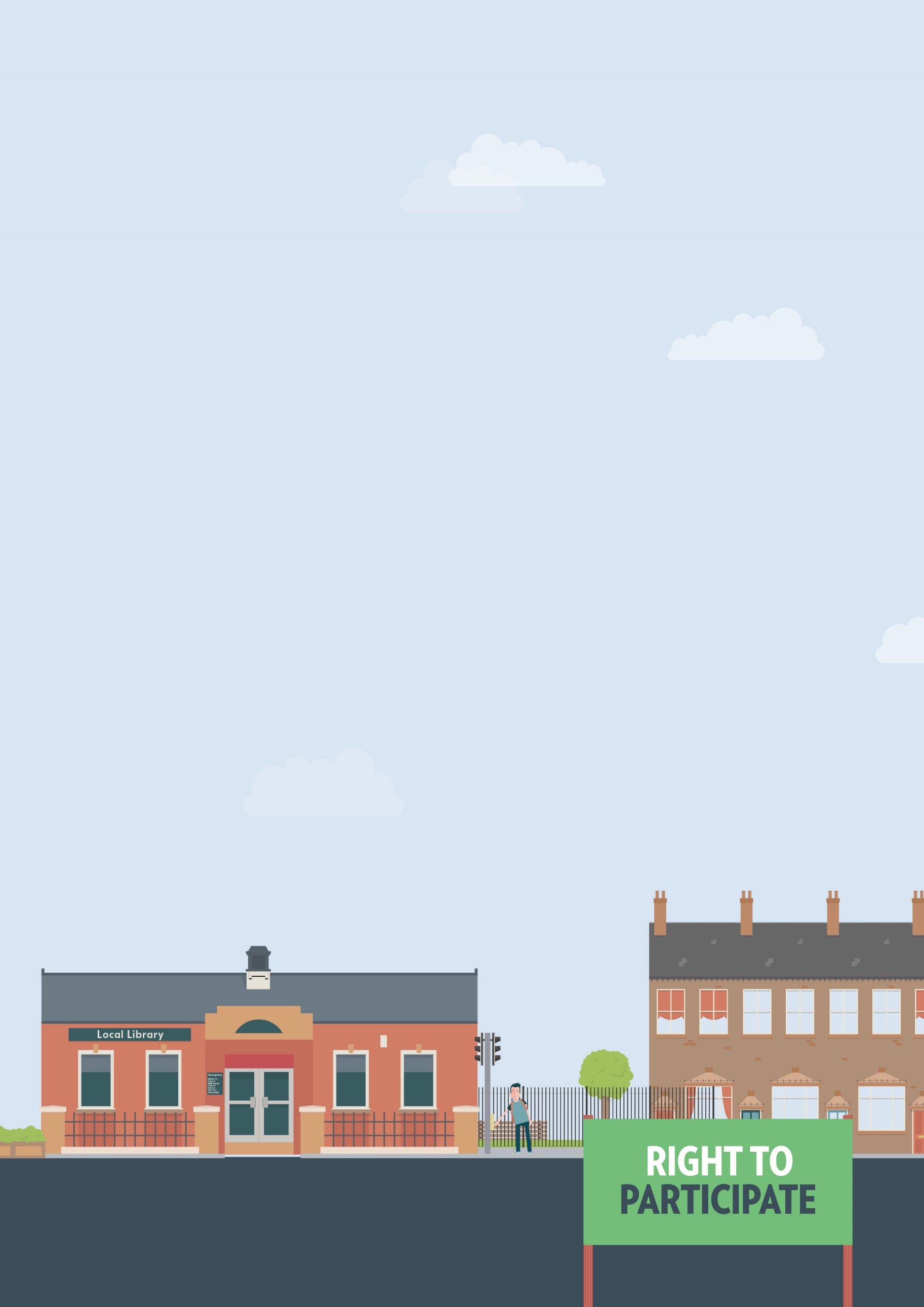 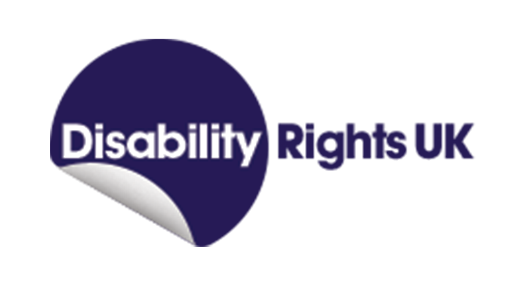 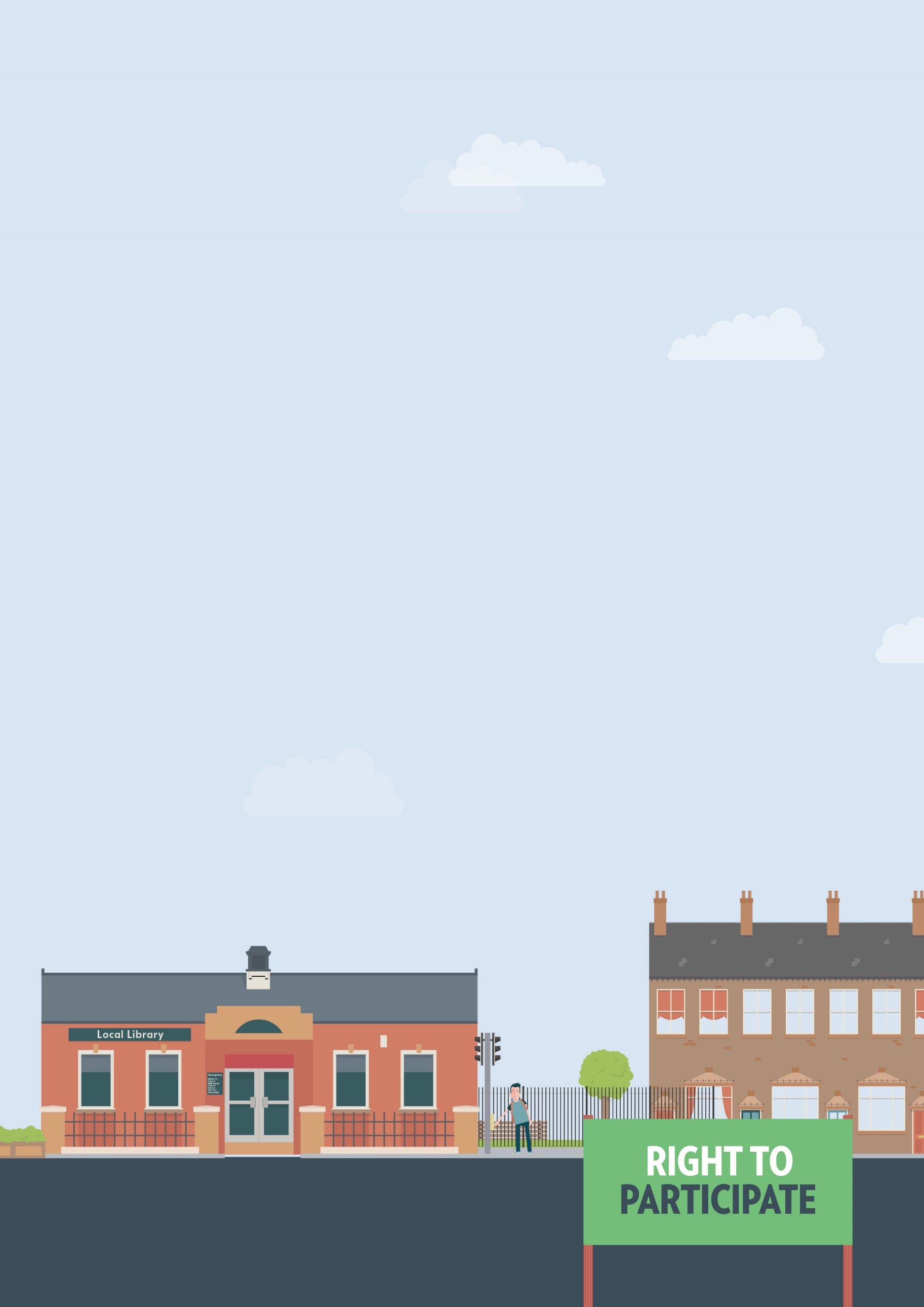 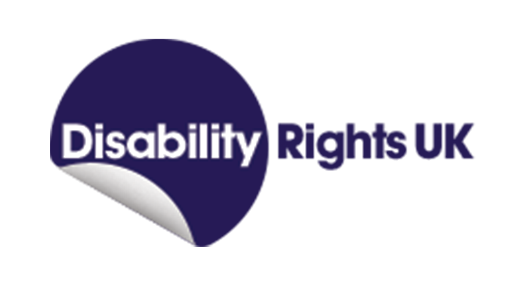 Useful knowledgeIf you’re unhappy with your grade, there are two routes whereby your concerns can be investigated in higher education – either by academic appeal or following the complaints procedures. The university will normally have two different procedures. If you are unsure about the process to follow check with your student services. Useful knowledgeEffective communicationNegotiation skillsWriting clearlyPresenting facts chronologicallyWays to assert your legal rightsIf possible, try to get some feedback so you can get an understanding of what went wrong and why. This will help strengthen your appeal or complaint should you proceed with a challenge. You should check your education provider’s academic appeals and complaints procedures. This may be in your student handbook or the education provider’s website. An appeal is a request to review the decision of the examiners. Grounds for appealing are normally set by the university and are limited. This may be because:there were mitigating circumstances that were not taken into consideration – such as a late diagnosis of a long term health 
condition, impairment or disability.there was a clerical error in markingunfair bias shown by a member of academic staff or marks were deducted which was unfair or disproportionate. Be mindful of the deadlines for appealing which can be quite soon after the results have been published. You should submit the appeal along with any evidence to support your claim in writing. There may be a specific form you need to complete. Generally complaints are on a wider variety of issues such as concerns about teaching, curriculum content or failure to make adjustments.Download template complaint letter If you’re unhappy with the decision made, at this point you have the option of taking your complaint to the Office of the Independent Adjudicator (OIA) of Higher Education. At the end of the appeals or complaints process you will be issued with a Completion of Procedures letter. You have 12 months from the date on this letter to submit a complaint to the OIA. The OIA will not look at matters of academic judgment. However, if you’ve been given a lower grade and this is because of mitigating circumstances that affected your performance or if unfair bias was shown the OIA may be able to help. If your appeal or complaint includes disability discrimination, for example a failure to make reasonable adjustments as a reason for not being able to show your true potential, you may want to look into taking legal action. There are strict time limits for taking legal action under the Equality Act. You will have six months minus one day from the date of discrimination to make your claim in the County Court.Where a complaint has been made to the OIA, there is an extension available under the Equality Act s.118(2) and (3) – so that the claim must be within nine months rather than six.The court can also consider claims outside the time limit if it considers it ‘just and equitable’ to do so. You should take legal advice should you wish to pursue this through the legal route. You can have confidence
in the process becauseColleges and universities have been covered by the Disability Discrimination Act since 2001 and the Equality Act since 2010. Most have a good understanding of their legal duties and well developed systems for making sure disabled students progress in their studiesYou can get more help fromThe Equality Advisory & Support 
Service (EASS) runs a free helpline assisting individuals with equality and human rights issues across England, Scotland and Wales. Disability Rights UK student helplineDisability Rights UK free factsheets on
Understanding the Equality Act and
Making a complaintDisability Rights UK Into Higher Education guideThe Office of the Independent Adjudicator (OIA) is an independent body which investigates student complaints against higher 
education providers.